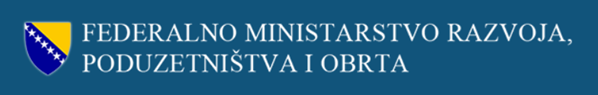 PROJEKT„POTICAJ UDRUŽENJIMA I KOMORAMA“SMJERNICE ZA PODNOSIOCE PROJEKTNIH PRIJEDLOGASMJERNICE ZA PODNOSIOCE PROJEKTNIH PRIJEDLOGAPROJEKT „POTICAJ UDRUŽENJIMA I KOMORAMA“Svrha projekta:Razvoj i afirmacija poduzetništva i obrta, pružanje podrške malim i srednjim preduzećima na uvođenju digitaliziranog modela poslovanja i unapređenja učinkovitosti proizvodnje kao odgovor na posljedice pandemije COVID-19; interesno umrežavanje poduzetnika i obrtnika, organizovano zastupanje interesa poduzetnika i obrtnika na zajedničkom tržištu, opstanak i razvoj komorskog sistema u Federaciji Bosne i Hercegovine, edukacija članova komora i udruženja, promocija poduzetništva, sufinansiranje odobrenih EU projekata koji podržavaju razvoj poduzetništvaKriteriji za raspodjelu sredstava:Namjena projekta, izvori - način finansiranja, broj članova udruženja i komora, nivo organiziranosti udruženja i komora, ravnomjerniji regionalni razvoj (stepen razvijenosti JLS), poticaji Ministarstva u posljednjih pet (5) godinaKategorija korisnika sredstavaUdruženja poduzetnika i obrtnika, privredne i obrtničke komore koje svojim projektima promovišu i potiču razvoj poduzetništva i obrta u Federaciji Bosne i Hercegovine i imaju najmanje jednog (1) zaposlenog na neodređeno vrijeme.Prijava mora obvezno sadržavati:Pravilno popunjen Zahtjev za uključivanje u projekt - Obrazac projektaU poglavlju Podnosilac zahtjevaPopuniti sve tražene rubrikeU poglavlju II - 1 – Sažetak projekta - navesti osnovne elemente planiranog projekta, planirane aktivnosti, cilj i očekivane rezultate.U poglavlju II - 2 – Namjena utroška finansijskih sredstava - navesti tražene podatke o namjeni utroška finansijskih sredstava u cilju realizacije projekta, kao i odnos vlastitih sredstava i sredstava Ministarstva u finansiranju projekta. Korisnik sredstava će biti dužan pravdati utrošak ukupnih sredstava predviđenih za realizaciju projekta, kako vlastitih tako i sredstava Ministarstva. Pravdanje će se vršiti sa odgovarajućom dokumentacijom, čiji datumi mogu biti samo poslije datuma objave Javnog konkursa u Službenim novinama Federacije BiH. Za sva neopravdana sredstva Ministarstvo će pokrenuti proceduru povrata istih sukladno Zakonu i to u iznosu koji je proporcionalan učešću sredstava Ministarstva u realizaciji ukupnog projekta. Projektom zahtijevana sredstva ne mogu sadržavati troškove tekućih komunalnih usluga (telefon, struja, voda, gas i sl.), osobnih dohodaka / plaća, doprinosa, službenih putovanja i ostalih naknada djelatnicima korisnika sredstava, konzumiranja jela, pića i sličnih aktivnosti.Maksimalan iznos sredstava koji se može zahtijevati od strane Federalnog ministarstva razvoja, poduzetništva i obrta iznosi 6.000,00 KM.Na kraju dokumenta obavezno navesti mjesto, datum i potpis odgovorne osobe, te ovjeriti pečatom podnositelja zahtjeva.Ostala dokumentacijaUz Zahtjev za uključivanje u projekat – Obrazac projekta potrebno je dostaviti slijedeću dokumentaciju:Rješenje o registraciji/Akt o osnivanjuStatut podnosioca zahtjevaUvjerenje o poreznoj registraciji (ID ili PDV broj)Uvjerenje od Porezne uprave Federacije BiH o izmirenim obavezama po osnovu poreza i doprinosa, sa brojem ili listom osiguranih osoba za obveznikaUvjerenje o izmirenim obavezama po osnovu PDV-a (ukoliko PDV obveznik)Potvrdu o prebivalištu za odgovornu osobu (CIPS)Popis članova udruženja/komoreIzjava o realizaciji projekta (I - 1)Izjava o neosuđivanosti i nevođenju postupka po osnovu privrednog kriminala (I - 2)Izjava o nesudjelovanju u koruptivnim radnjama (I - 3)Naprijed navedenu dokumentaciju složiti po datom redoslijeduSvi prilozi trebaju biti izdani od strane nadležnih organa. Priložena dokumenta ne smiju biti starija od tri (3) mjeseca od dana objavljivanja ovog konkursa u „Službenim novinama Federacije BiH“, izuzev rješenja o registraciji, statuta i uvjerenja o poreznoj registraciji. Sve priložene kopije dokumenata trebaju biti ovjerene od strane nadležnih organa ovjerom ne starijom od tri (3) mjeseca od dana objavljivanja Javnog konkursa u „Službenim novinama Federacije BiH“.Sve Izjave sa tekstom koje je sačinilo ovo ministarstvo treba da budu potpisane od strane odgovorne osobe – podnositelja zahtjeva i trebaju biti ovjerene i od strane nadležnih organa.Obrazac Zahtjeva za uključivanje u projekt - Obrasca projekta i sve Izjave mogu se preuzeti na internet stranici Ministarstva www.fmrpo.gov.ba i trebaju biti popunjene elektronski.NAČIN PODNOŠENJA PRIJAVEPrijave sa odgovarajućom dokumentacijom šalju se preporučeno poštom u zapečaćenim kovertama na adresu: Federalno ministarstvo razvoja, poduzetništva i obrtadr. Ante Starčevića b.b. (Hotel „Ero“) 88000 Mostar,sa naznakom:Ne otvarati–po Javnom konkursu za Projekt „Poticaj udruženjima i komorama“Na poleđini koverte obavezno navesti:naziv–ime podnosioca prijave;adresu i kontakt telefon;ovjeriti pečatom podnosioca prijave.Prijave se dostavljaju zaključno sa 02.07.2021.godine (petak), odnosno prihvatit će se prijave koje imaju poštanski pečat najkasnije sa navedenim datumom.Neblagovremene prijave, prijave koje nemaju sve potrebne elemente kao i prijave koje ne ispunjavaju uslove Javnog konkursa bit će odbačene.U postupku Javnog konkursa Ministarstvo ne snosi nikakve troškove sudionicima na konkursu te zadržava pravo da u slučaju opravdanosti poništi Javni konkurs.Prispjela dokumentacija se neće vraćati.IZBOR KORISNIKAIzbor korisnika grant sredstava vrši Komisija za odabir korisnika sredstava. Komisiju za odabir korisnika sredstava imenuje federalni ministar razvoja, poduzetništva i obrta.Zadatak Komisije je da u skladu sa odredbama Pravilnika o postupcima u provođenju Programa razvoja male privrede („Službene novine Federacije BiH“, broj 50/13, 55/13 i 86/13), i na osnovu propisanih kriterija iz Odluke o usvajanju Programa utroška sredstava s kriterijima raspodjele sredstava tekućih transfera i ovog javnog konkursa, izvrši rangiranje korisnika grant sredstavaUkoliko zahtijevana poticajna sredstva budu veća u odnosu na planirana, Ministarstvo će raspodjelu istih izvršiti u skladu s utvrđenom rang listom do utroška planiranih sredstava.Nakon obrade prispjelih prijava Ministarstvo će objaviti rezultate Javnog konkursa u „Službenim novinama Federacije BiH" i na internet stranici Ministarstva, a podnosioci prijava se neće pojedinačno obavještavati.Sa podnosiocima prihvaćenih prijava Ministarstvo zaključuje ugovore, kojima će se definisati međusobna prava i obaveze ugovornih strana, a posebno način i dinamika korištenja dodijeljenih finansijskih sredstava, te nadzor nad utroškom istih.Podnosioci prijava čije se prijave odbace, mogu uložiti prigovor Ministarstvu u roku od osam (8) dana od dana objave rezultata Javnog konkursa u „Službenim novinama Federacije BiH", radi provjere činjenica i objektivnosti ocjene ponude.Sva dodatna pitanja u vezi ovog Javnog konkursa se mogu dostaviti putem elektronske pošte, najkasnije u roku od sedam (7) dana prije isteka roka za podnošenje prijava, sa jasno naznačenim nazivom konkursa u predmetu poruke, i to na sljedeću e-mail adresu: grant@fmrpo.gov.ba.Svi odgovori na pitanja koji mogu biti relevantni i za ostale podnosioce prijava biti će objavljeni na internet stranici Ministarstva.KRITERIJMAX BROJ BODOVAUSLOV ZA MAX BROJ BODOVANamjena projekta25 bodovaProjekti čija je namjena edukacija MSP-a na uvođenju digitaliziranog modela poslovanjaIzvori-način finansiranja20 bodovaProcent vlastitog finansiranja projekta veći od 80%Broj članova udruženja ili komora10 bodovaAplikanti koji imaju 100 i više članova udruženja ili komoreOrganiziranost udruženja i komora10 bodovaFederalni nivoRavnomjerniji regionalni razvoj (stepen razvijenosti JLS)10 bodovaMaksimalan broj bodova će se dodijeliti projektima korisnika iz izrazito nerazvijenih JLSDosadašnji poticaji od strane Ministarstva25 bodovaAplikanti koji nisu koristili poticajna sredstva Ministarstva u zadnjih pet (5) godina